Magazine SilhouetteSupplies: Card board or Card stock paperOld magazines (cut into strips)Animal outlines Glue StickDirections:Start by choosing what animal out line you would likeTrace the animal on your paperThen start gluing strips of the magazines to fill in the Animal. Make sure to cut the strips of magazine to fit within the Outline.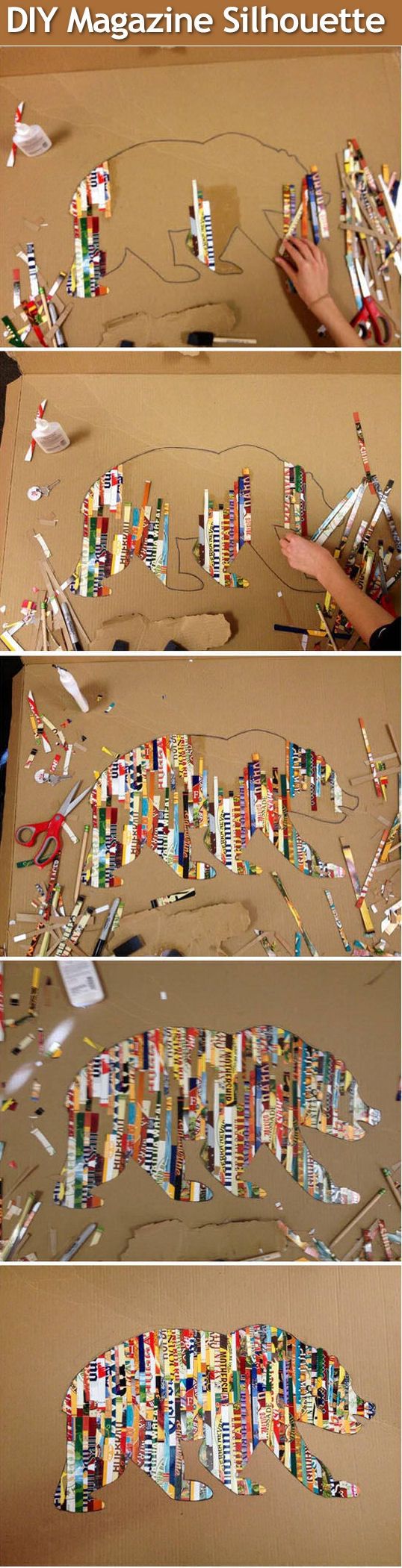 